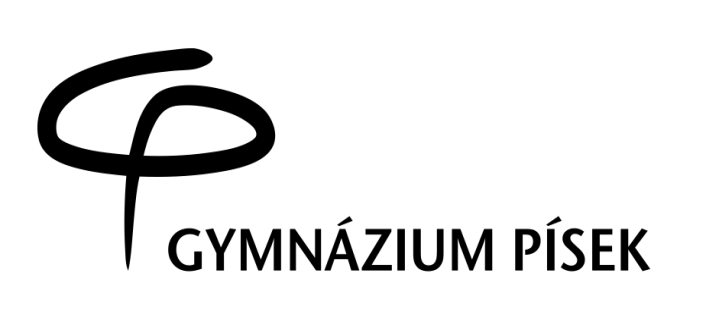 Výzva k podání nabídekPísku dne 13.7.2017                                                                                Mgr. Petr Pícha  ředitel školyPřílohy:Příloha č. 1 – Čestné prohlášení o splnění základních kvalifikačních předpokladůPříloha č. 2 – Krycí listPříloha č. 3 –  Technická specifikace renovace velké tělocvičnyPředmět zakázky: (služba/dodávka/stavební práce)Renovace stávající podlahy ve velké tělocvičně Gymnázia Písek.Datum vyhlášení zakázky:13.7.2017Název zadavatele:Gymnázium, Písek, Komenského 89Sídlo zadavatele:Písek, Komenského 89/20Osoba oprávněná jednat jménem zadavatele, vč. kontaktních údajů (telefon a emailová adresa)Mgr. Petr Pícha382 213 217picha.petr@gymna-pi.czIČ zadavatele:60869020DIČ zadavatele:CZ60869020Kontaktní osoba zadavatele, vč. kontaktních údajů (telefon a emailová adresa):Bc. Andrea Šmidmajerová382 214 913, 739 030 842smidmajerova.andrea@gymna-pi.czLhůta pro podávání nabídek (data zahájení a ukončení příjmu, vč. času)Zahájení – 21.7.2017Ukončení - 24.7.2017 v 10.00 hodinPopis předmětu zakázky:Předmětem veřejné zakázky je renovace stávající podlahy ve velké tělocvičně Gymnázia Písek – broušení, lakování, lajnování - dle přiložené technické specifikace a nákresu – viz. příloha č. 3a, 3bPředpokládaná hodnota zakázky v Kč max:400 000,- Kč bez DPH/ 485 000,- Kč včetně DPH - maximální cenaNabídky převyšující tuto částku budou vyřazeny z dalšího hodnocení.Typ zakázky:Veřejná zakázka malého rozsahu dle § 27 zákona č. 134/2016 Sb., o zadávání veřejných zakázek.Místo plnění veřejné zakázky:Gymnázium, Písek, Komenského 89Prohlídka místa plnění:kdykoliv po dohodě s ekonomkou školy – Bc. Andrea Šmidmajerová, 739 030 842Lhůta dodání (zpracování zakázky)/ časový harmonogram plnění/ doba trvání zakázkyHarmonogramLhůta pro podání nabídek končí dnem 24.7.2017 v 10.00 hodin včetně, nabídky dodané po tomto termínu budou vyřazeny, nebudou dále hodnoceny.Výběr dodavatele provede jmenovaná hodnotící komise 24.7.2017 v 10.15 hodin, písemné oznámení o výsledku bude doručeno všem uchazečům do 31.7.2017.Kupní smlouva/ objednávka bude podepsána/vyhotovena do 7 dnů ode dne výběru dodavatele.Realizace této zakázky je omezena na letní prázdniny školního roku 2016/2017 (tedy červenec a srpen 2017), kompletně musí být zakázka provedena a hotova do 18.8.2017 Místo pro podání nabídky:Gymnázium, Písek, Komenského 89sekretariát, 1. patro, č. dveří 109Hodnotící kritéria:Nejnižší nabídková cena bez DPHPožadavek na prokázání splnění základní kvalifikace dodavatele:Základní kvalifikační předpoklady dle § 74 a 75 zákona č. 134/2016 Sb., o zadávání veřejných zakázekna přiložený formulář – viz. příloha č. 1 Požadavek na uvedení kontaktní osoby uchazeče:Uchazeč ve své nabídce uvede kontaktní osobu ve věci zakázky, její telefon a e-mailovou adresu.Požadavek na formu nabídky:Nabídka musí být zadavateli podána v písemné formě. Nabídka musí být zpracována v českém jazyce.               Nabídka musí být dodána v neporušené obálce s adresou zadavatele a dodavatele a nápisem „NEOTVÍRAT – výběrové řízení – Renovace stávající podlahy ve velké tělocvičně Gymnázia Písek“.Podmínky a požadavky na zpracování nabídky:Součástí nabídky každého uchazeče bude – doklad prokazující splnění základních kvalifikačních předpokladů – příloha č. 1krycí list nabídky – příloha č. 2Další podmínky pro plnění zakázky:Zadavatel si vyhrazuje právo zrušení výzvy – zadávacího řízení v souladu s § 127 zákona č. 134/2016 Sb., o zadávání veřejných zakázek.Zadavatel si vyhrazuje právo zadávací řízení před jeho ukončením zrušit, a to i bez udání důvodu. Náklady spojené s podáním nabídky zadavatel nehradí.V případě mimořádně nízké ceny je na základě výzvy zadavatele uchazeč povinen provést písemný rozklad cenové nabídky.